ПРОЕКТ «Осень золотая». (2 младшая группа)Цель: расширить и обогатить знания детей об осени.Задачи:Познание: расширять знания детей об осени, её признаках и явлениях; дать элементарное представление об осени, как времени года, познакомить детей с сезонными изменениями в природе происходящими осенью, вызвать интерес к исследованию природы родного края, Коммуникация: развивать диалогическую форму речи, вовлекать детей в разговор во время рассматривания картин; формировать умение вести диалог с педагогом: слушать и понимать заданный вопрос, понятно отвечать на него, расширить словарный запас за счёт слов обозначающих признаки предметов.Социализация: развивать стремление импровизировать на несложные сюжеты песен; закреплять навыки организованного поведения в детском саду; формировать доброжелательное отношение друг к другу.Художественная литература: учить читать наизусть небольшие стихотворения; познакомить детей с произведениями художественной литературы об осени.Художественное творчество: передавать в рисунке красоту окружающей природы; обращать внимание на подбор цвета, соответствующего изображаемому предмету, воспитывать у детей эмоциональное, положительное отношение к природе, умение видеть прекрасное в разное время года, учить передавать образ осени доступными способами художественного творчества. Музыка: формировать навыки художественного исполнения различных образов при пении; формировать эмоциональную отзывчивость на произведение.Вид проекта: исследовательско-творческий..Участники проекта: дети второй младшей группы «Звёздочка», воспитатели Клундук Светлана Петровна, Бородянская Нелли Наумовна, родители.Ожидаемый результат: расширятся знания детей об осени, пополнится словарный запас, сформируется у детей эмоциональное, положительное отношение к природе, умение видеть прекрасное в разное время года, сформируется заинтересованность в образовательном процессе детей у родителей.Этапы проекта:1 этап – подготовительный.- составление плана совместной работы с детьми, родителями; Сотрудничество с родителями:Участие в выставке работ на тему осени, подборка фотографий, литературы.Разучивание стихотворений об осени.Беседы с родителями о необходимости  работы с детьми по формированию представлении об осени, о серьезном отношении к воспитательно-образовательному процессе в ДОУ.- подбор дидактического материала и оборудования для занятий, бесед, игр с детьми;- подбор иллюстраций с осенними пейзажами;- подбор художественной литературы по теме;- совместная деятельность родителей и детей «Осенняя поделка из природного материала».2 этап – основной.- НОД;- наблюдения за объектами живой и явлениями неживой природы;- чтение художественных произведений на осеннюю тематику;- беседы;- дидактические, сюжетно-ролевые, пальчиковые и подвижные игры.3 этап – заключительный.- выставка поделок, выполненных детьми совместно с родителями дома;-праздник Осени.Ход проекта:НОД:1. ФЦКМ.Тема: «Осень в гости к нам пришла».2. Развитие речи.Тема: «Стихи об осени». Разучивание стихотворения М. Ивенсена «Осень»Падают, падают листья -В нашем саду листопад...Желтые, красные листьяПо ветру вьются, летят.3. ФЭМП.Тема: «Как мы ёжику помогали».4. Рисование.Тема: «Золотая осень».5. Аппликация.Тема: «Листопад» (коллективная работа) .6. Лепка.Тема: «Листики осенние».Чтение художественной литературы:А. Плещеев «Осень наступила», В. Орлов «Желтые мышки», Е. Бехлеров «Капустный лист», И. Токмакова «Осенние листья».Дидактические игры:«Найди листок, какой покажу», «Разложи листочки (по убывающей или возрастающей величине) », «Какое время года», «Найди и принеси красный, желтый, зелёный лист».Подвижные игры:«Дождик», «Листопад», «Через ручеек», «У медведя во бору», «По ровненькой дорожке».Сюжетно-ролевые игры: «Собираемся на прогулку», «Дворники».Беседы: «Вот и осень к нам пришла», «Какая сегодня погода? », «Что мы видели, когда шли в детский сад? », «Как изменилась одежда людей? », «Наши деревья».Пальчиковые игры: «Осенняя считалочка», «Осенние листья».Наблюдение.Обзорная экскурсия по детскому саду «Здравствуй, осень золотая»Наблюдение за явлениями живой и неживой природы.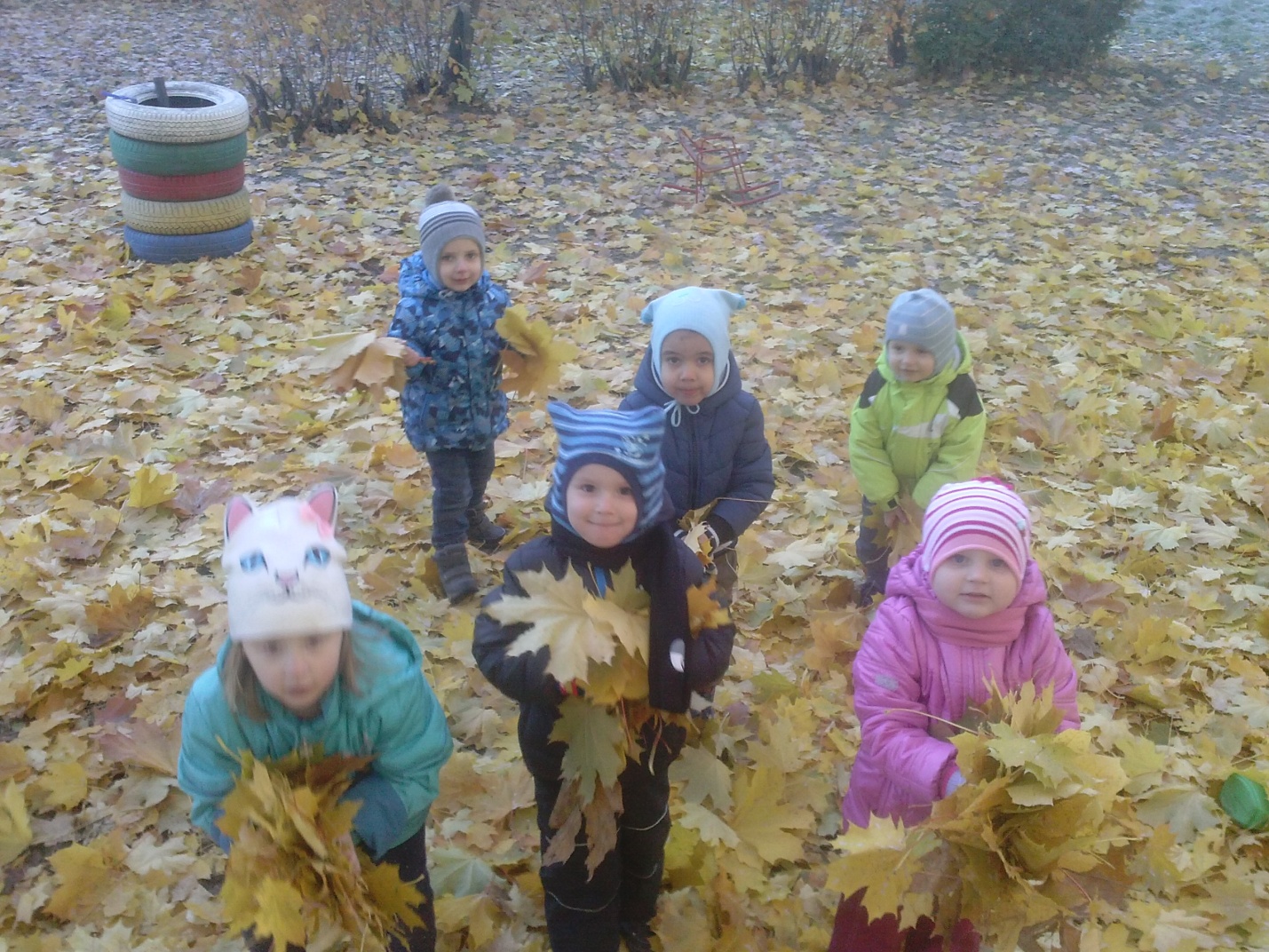 Выставка подделок,  выполненных детьми совместно с родителями дома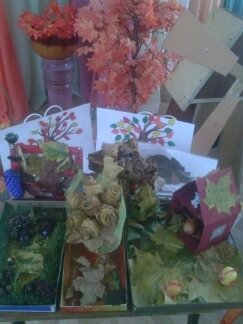 Скриншот победителей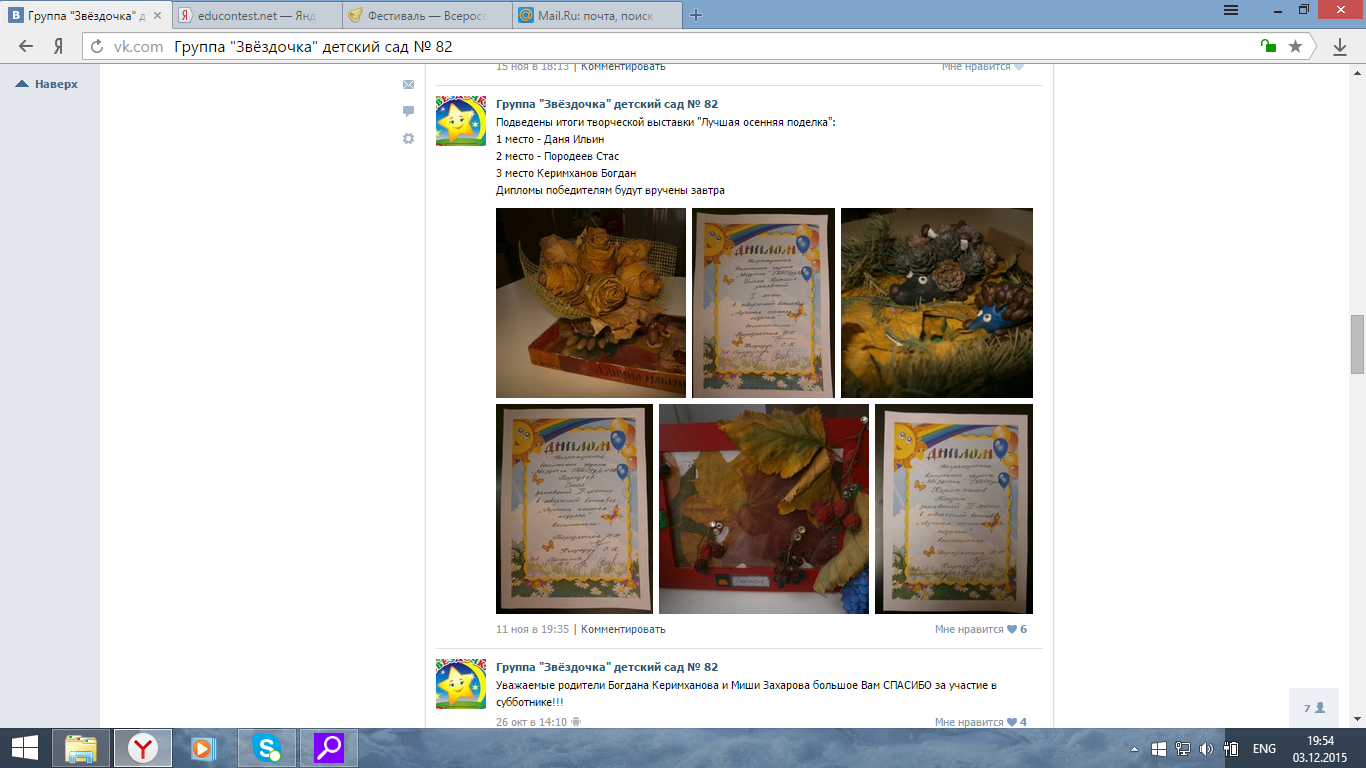 Праздник Осени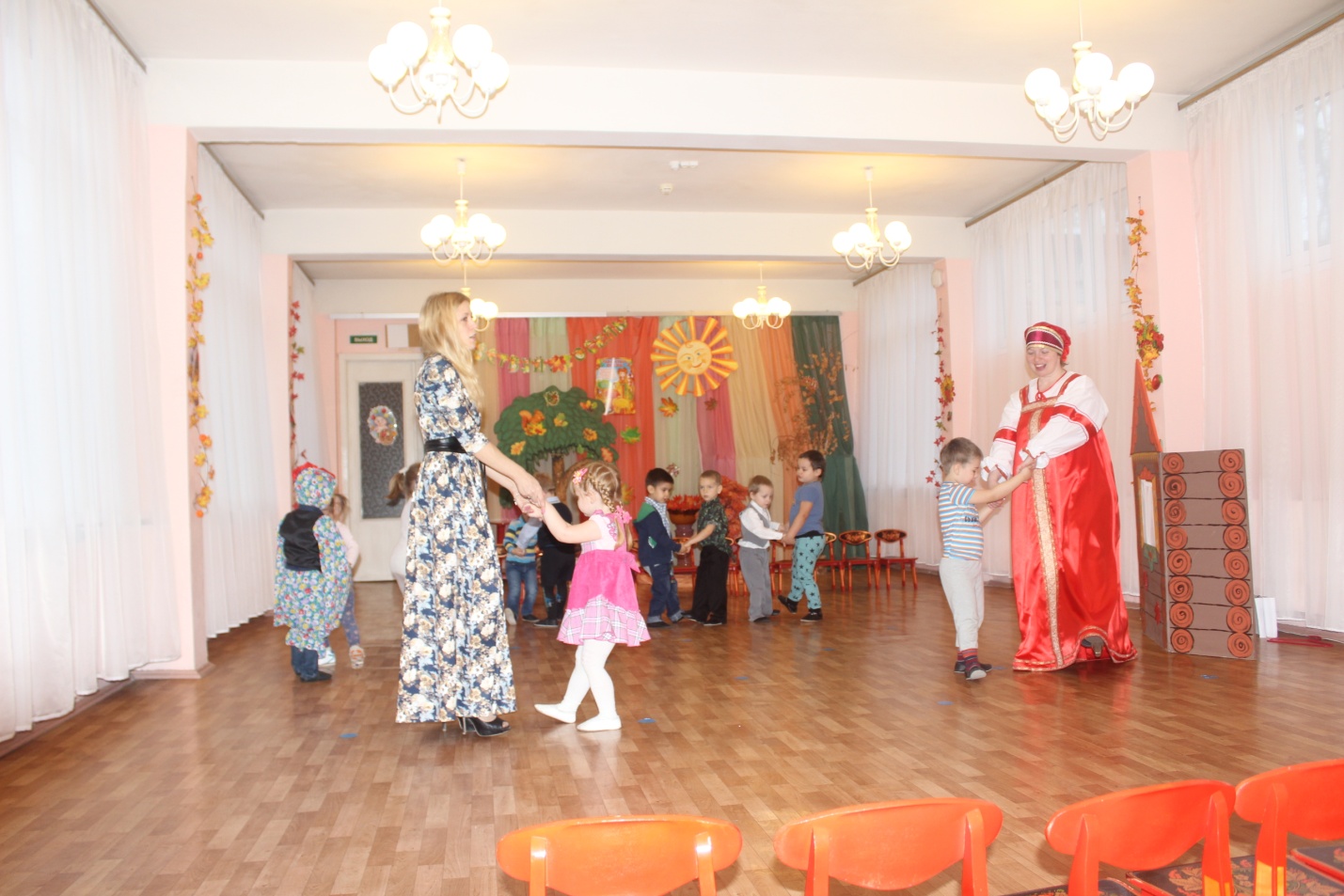 